Brown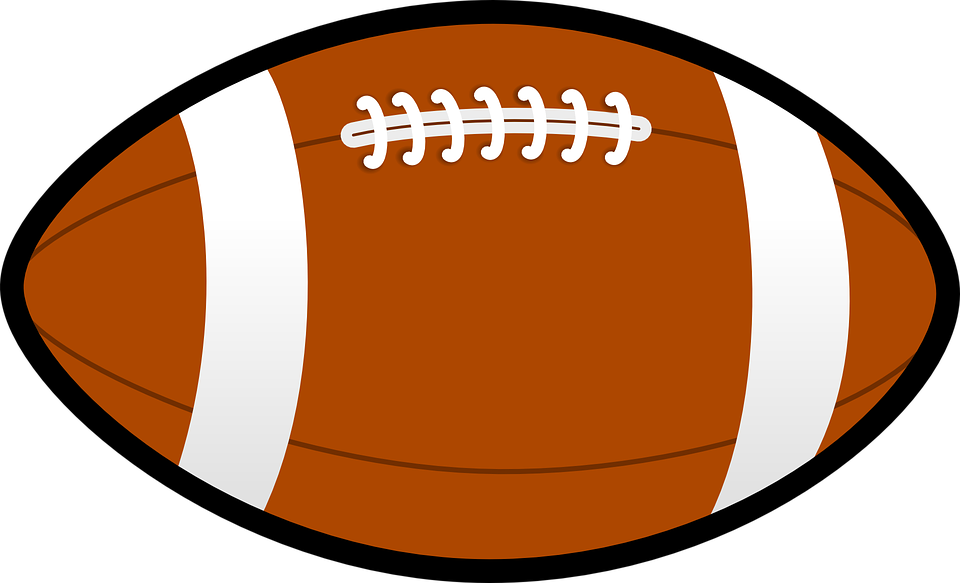 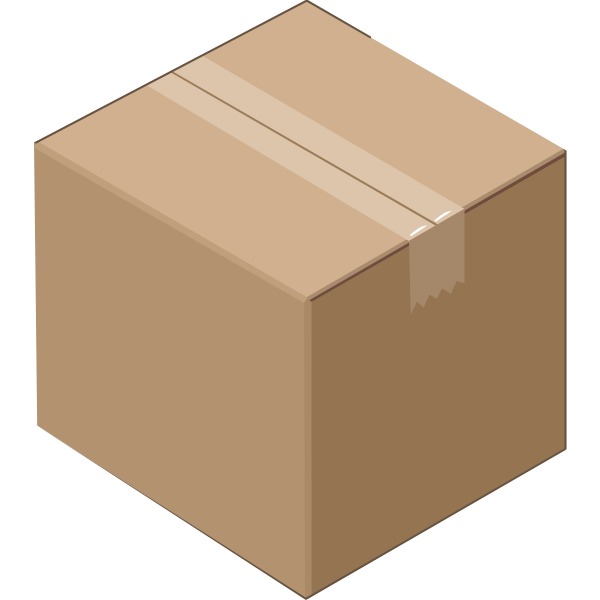 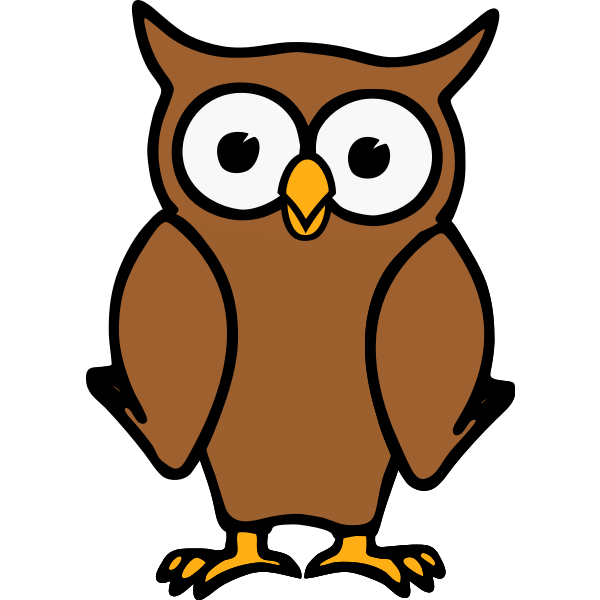 